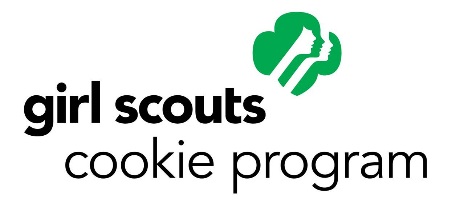 TO: MANAGERFROM: Stacie Stolba DATE: 8/5/2018RE: Cookie Booth Sale – 2018Girl Scout Service Unit #659 requests permission to set-up their annual Cookie Booth Sale in front of your establishment on the below listed dates and times.All Girl Scout Service Units are restricted to their own individual territories.  Should another Girl Scout group or person approach you requesting permission to sell, I would appreciate a call so that I can address and resolve the conflict/confusion.Thank-you for your patronage and we look forward to working with you!Stacie Stolba Cookie Booth Sale Coordinator, SU #659Cell: 410-419-7580Howard County Library – 2350 State Road 97, Glenwood BranchMonday – Nov 19th  					2pm – 6pmTuesday – Nov 20th    					2pm – 6pmWednesday – Nov 21st     				10am – 2pm / 2pm – 6pmSat – Oct 20, 27, Nov 3, 10, 17, 24, Dec 1, 8	10am – 2pm / 2pm – 6pmSun – Oct 21, 28, Nov 5, 11, 18, 25, Dec 2, 9  	1pm – 5pmApproved By: 								Date: 			